1.18	to consider studies relating to spectrum needs and potential new allocations to the mobile-satellite service for future development of narrowband mobile-satellite systems, in accordance with Resolution 248 (WRC-19);IntroductionThe ATU proposes Method A – which entails No Change and suppression of Resolution 248 (WRC-19) given the lack of agreement within the ITU-R on the technical characteristics and operational parameters to conduct the necessary sharing and compatibility studies to ensure the protection of existing primary services in the frequency bands under study or in the adjacent frequency bands under this agenda item.NOC	AFCP/87A18/1#1903ARTICLESNOC	AFCP/87A18/2#1904APPENDICESSUP	AFCP/87A18/3#1905RESOLUTION 248 (WRC-19) Studies relating to spectrum needs and potential new allocations to the mobile-satellite service in the frequency bands 1 695-1 710 MHz, 2 010-2 025 MHz, 3 300-3 315 MHz and 3 385-3 400 MHz for future development of 
narrowband mobile-satellite systems_________________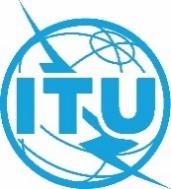 World Radiocommunication Conference (WRC-23)
Dubai, 20 November - 15 December 2023World Radiocommunication Conference (WRC-23)
Dubai, 20 November - 15 December 2023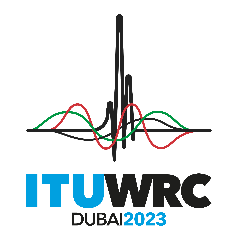 PLENARY MEETINGPLENARY MEETINGAddendum 18 to
Document 87-EAddendum 18 to
Document 87-E23 October 202323 October 2023Original: EnglishOriginal: EnglishAfrican Common ProposalsAfrican Common ProposalsAfrican Common ProposalsAfrican Common ProposalsProposals for the work of the conferenceProposals for the work of the conferenceProposals for the work of the conferenceProposals for the work of the conferenceAgenda item 1.18Agenda item 1.18Agenda item 1.18Agenda item 1.18